        Памятка по противодействию терроризму и       экстремизму1.         Экстремизм – это приверженность к крайним взглядам и, в особенности, мерам (обычно в политике). Среди таких мер можно отметить провокацию беспорядков, террористические акции, методы партизанской войны.Идеология экстремизма представляет собой систему взглядов и идей, представляющих насильственные и иные противоправные действия как основное средство разрешения социальных, расовых, национальных, религиозных и политических конфликтов.2.         Терроризм – это особая форма проявления экстремизма, предполагающая использование запугивания общества, создание в общественном сознании атмосферы страха для достижения каких-либо целей (обычно политического характера). Данное явление представляет серьезную угрозу стабильности общества и государства.Террористическая идеология представляет собой определенную совокупность идей, отражающих мировоззрение группы людей и выражающих их интересы, которые имеют следующие характерные черты: искаженное восприятие действительности вплоть до его отрицания, радикальность во взглядах, фанатизм, одержимость какой-либо идеей, абсолютная вера в достижимость поставленных целей; бескомпромиссность, крайняя нетерпимость к оппонентам, стремление навязать им свои ценности и исключительное обладание истиной.Экстремизм и терроризм - это большая опасность, способная расшатать любое, даже самое стабильное и благополучное, общество.Основная цель террористов состоит в том, чтобы вызвать состояние ужаса не только у своих жертв-заложников, но и у всех остальных людей.Терроризм – это ответвление экстремизма. Экстремизм создает почву для созревания террора. В отличии от экстремизма терроризм – это более общественно опасное преступление, потому что в качестве объекта выбраны жизни многих пострадавших людей. Именно поэтому выходит, что экстремизм - это более широкое понятие, чем терроризм. Когда экстремизм достиг своей главной высшей цели, он создал террористические проявления, а именно, все террористические организации, по умолчанию, являются экстремистскими. Но экстремизм при этом не всегда приводит к открытому террору с огромными жертвами и насилием.А схожесть экстремизма и терроризма заключается в том, что эти виды деятельности являются уголовным преступлением. Эти деяния - два проявления одного врага, ненависти к окружающим.Основными принципами противодействия экстремизму и терроризму являются законность, признание, соблюдение и защита прав и свобод человека и гражданина, разъяснение молодежи о разрушительной противоправной человеконенавистнической сущности терроризма, воспитание среди населения законопослушности, уважительного отношения к представителям органов власти, правам и свободам всех членов общества, приоритет обеспечения безопасности РФ.Ошибочно полагать, что экстремизм и терроризм — это проблемы только государственных органов и ведомств, стоящих на страже законности, правопорядка и поддержания общественного порядка.Экстремизм — фактор, создающий угрозу безопасности государства, нарушающий стабильность деятельности социальных институтов, подрывающий устои общества. Он представляет угрозу для нормальной жизни всех людей нашей страны. Поэтому борьба с экстремизмом и его проявлениями — задача не только силовых ведомств и правоохранительных органов, но и каждого гражданина в отдельности. Наша общая цель состоит в том, чтобы любые проявления экстремизма, в том числе религиозно-политический экстремизм как идеология и терроризм как его следствие, были неприемлемы для каждого гражданина нашей страны; чтобы упрочились традиционные для нашего многонационального народа ценности веротерпимости, межнационального согласия, патриотизма и социальной солидарности, глубокое понимание нашей общей ответственности за судьбу и будущее России.ПОМНИТЕ:•             Любая террористическая деятельность преступна, а, следовательно, неизбежно влечёт за собой соответствующее наказание.•             Террористическая и экстремистская деятельность, в конечном счёте, бессмысленны, так как вызывают ужесточение позиции государства к идеологии терроризма и экстремизма.•             Добиться истинных успехов в жизни можно, только соблюдая законы, нормы и правила, принятые в нашем обществе в настоящее время.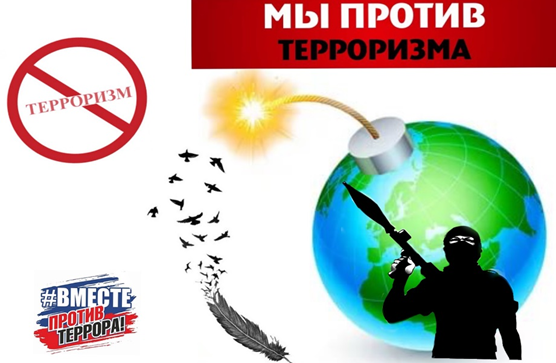 